NAME: ALAWA PORBARI BERNICEDEPARTMENT: MEDICINE AND SURGERYMATRIC NUMBER: 19/MHS01/084αλT =α÷c.lαλT =1/100αλT  =00.10  3.a. 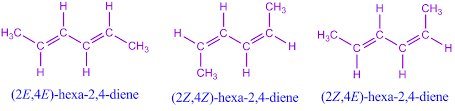 b. 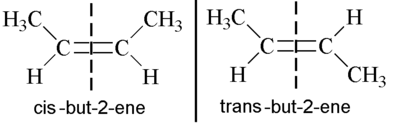 ORGANIC SUBSTANCEFUNCTIONAL GROUPS PRESENTCH2=C(OH)HCHO-OH, -CHOC6H5CH(NH2)COCH3-NH2, -COCH3C=CHCH(OH)CHO-OH, -CHO